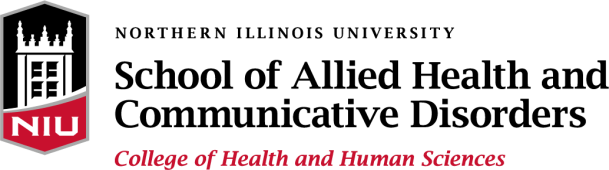 Strategic Plan (2023-2028)School of Allied Health and Communicative DisordersThe AHCD strategic plan will be reviewed and updated at least once a year.The mission of the School of Allied Health and Communicative Disorders, with its programs in audiology, physical therapy, and speech-language pathology is to contribute to the health and well-being of society. This mission is accomplished through:education of future health professionals and the provision of continuing professional development opportunitiesresearch that enhances knowledge and clinical skills that serve as the foundation for quality health care and educationservice to health professionals, organizations and communities concerned with the promotion of optimal health and the prevention, early detection, treatment and rehabilitation of conditions that negatively affect health or quality of lifeGoal 1: Offer a Vibrant Learning CommunityObjective 1: Increase students’ ethical awareness and decision-making skills in leadership roles and situations Action: Provide interdisciplinary opportunities for studentsTarget: Offer event for students to interact with other disciplines2023 NIU Interdisciplinary Discussion of a Complex Case – April 7, 2023Action: Provide funding for students presenting at professional conferences Target: Partially support 5 students presenting research at professional conferencesDinello, A. (2023). Intervention techniques targeting echolalia, American Speech-Language-Hearing Association Convention, Boston, MA.Objective 2: Increase advocacy (professional, patient, family) opportunities for students and facultyAction: Support student group involvement in advocacy activities Target: Schedule one event that explains advocacy and how to do it Objective 3: Maintain Healthy EnrollmentsAction: Engage in personal contact with admitted students Target: by 2025150 B.S. in Communicative Disorders35 Doctor of Audiology96 Doctor of Physical Therapy60 M.A. in Speech-Language Pathology                           Fall 2023 Enrollment:87 B.S. in Communicative Disorders18 Doctor of Audiology75 Doctor of Physical Therapy44 M.A. in Speech-Language PathologyObjective 4: Support Student SuccessAction: Inform students of and provide support services to all students Target: 90% retention for undergraduate program; 95% retention for graduate programs
Action: Create an environment of belonging for all studentsTarget: Review annual graduate student belongingness surveys (collected July) and determine improvement areas	Areas identifiedIncrease interdisciplinary opportunities and interactionsResponse – developing AHCD Interprofessional Education PlanOffer social events Response – added number of faculty/student social eventsProvide study and networking spaces in WLResponse – reorganizing rooms so they facilitate student interactionAction: Offer students opportunities to engage with students in other disciplines.Target:  Develop AHCD Interprofessional Education PlanDetermined courses in which students can work with students from other programsStudents from all programs participated in screenings, where upper level students conducted professional screenings on new students; discussing scope of practice and ways disciplines can collaborateAction: Schedule events for informal networking and mentoring.Target: Offer a minimum of five events for students to meet with faculty outside of academics.Sycamore Health Fair (Greenhagen) February 4, 2023Third Thursday Game Night (Morris) February 16, 2023Third Thursday Game Night (Morris) April 20, 2023Corn Fest (Morris) Aug 25-27, 2023 Welcome Picnic (Cannone) Sep 8, 2023Third Thursday Field Day (Morris) Sept 21, 2023End of term Potluck (Cannone) Dec 2, 2023Fits with College Goal 3: Assure CHHS program excellence and accreditation Fits with NIU Fits with Presidential Theme 2: Student Recruitment, Student Success and Student ExperienceFits with Presidential Theme 4: Diversity, Equity, InclusionStrategic Enrollment Management Plan Goal Three: Support equitable accessGoal 2: Expand Community and Alumni Engagement OpportunitiesObjective 1: Increase Community Awareness of offeringsAction: Support faculty/student participation in Community Health Fairs Target: AHCD will participate in two eventsSycamore Health Fair– February 4, 2023Corn Fest – August 23-27, 2023NIU HRS Resource Fair – September 11, 2023, October 16, 2023, November 13, 2023, December 11, 2023Objective 2: Increase communication and engagement with alumni Action: Collect contact information from all graduating students.Target: Enter non NIU contact information from 100% of graduate students and 80% of undergraduates in DatabaseContact information collected from 100% of May 2023 undergraduates Contact information collected from 100% of May 2023 graduate studentsContact information collected from 2/5 40% of December 2023 undergraduates Objective 3: Provide opportunities for alumni to connect with current studentsAction:  Offer a DEI Alumni Speaker Series, where alumni with varied lived experiences share aspects of career trajectory.	Target:  Host 5 alumni each yearJanuary 2023 Ilce Deitloff (B.S. in COMD 2007; M.A. in SLP 2010)My Path to Becoming a School Speech-Language PathologistFebruary 2023 - Anomis Dula (AuD in 2010)Heart-work: Living and Practicing with CompassionMarch 2023 -  Chonita Stewart-Day (B.S. in COMD 2003; M.A. in SLP 2011)Workplace Competencies – Things I Didn’t Have Time to Learn in SchoolApril 2023 - Jacinto Fragoso (AuD in 2020)The Highs and Lows (Mostly Lows) of Working While in CollegeSeptember 2023 - Ken Barnett (B.S. in Pre-PT 2016; DPT in 2020) Maximizing your Success as a ProfessionalOctober 2023 – Panel discussion on overcoming obstacles and succeeding as a professionalRichard Bicbic (M.A. in AuD 1996) November 2023 – Molly Farrell (M.A. in SLP 2014) Tragedy to PassionObjective 4: Obtain feedback from community and area practitioners	Action: Institute an AHCD Advisory Board	Target: Invite individuals to serve on advisory boardAdvisory Board meeting occurred on January 19, 2024Participants included  (Six of the board members are NIU alumni)1 graduate student from each of the three programs1 Assistant Director of Student Services at a local school district3 Audiologists4 Physical Therapists3 Speech-Language PathologistsObjective 5: Inform community and alumni of current activitiesAction: Ensure AHCD website and blog features students, alumni, and faculty opportunities and outcomes Target: Have at least 3 new posts for each discipline every yearInterdisciplinaryInterprofessional education benefits NIU students Interprofessional field day creates camaraderie among studentsAudiology: King Chung leads team on hearing health mission to Poland Physical Therapy: Physical therapy students engage with the community at local fairHuskies participate in National Institutes of Health science education conference Speech-Language Pathology: Mother-daughter Huskie success story proves NIU’s incredible influenceFood and friends camp at NIU Speech-Language-Hearing ClinicThe Sound of MusicEvidence based practice event for speech-language pathology studentsCommunicative Disorders students present their research in Boston Action: Ensure AuD, DPT, SLP Facebook pages are updated Target: New postings every month 2023 AuD: posts in January, February, March, April, May, June, July, August, September, October, November, December	2023 DPT: posts in February, April, May, August, September, November2023 SLP: posts in January, February, March, April, May, June, July, August, September, October, November, DecemberFits with College Goal 3: Assure CHHS program excellence and accreditation Fits with NIU Strategic Enrollment Management Plan Theme One: Brand IdentityGoal 3: Create an environment that supports faculty researchObjective 1: Highlight faculty research activityAction: Increase awareness of faculty research areasTarget: Have 100% of faculty listed on the CHHS Academics/research webpage18/24 = 75%Action: Faculty outline research via Huskie SpotlightsTarget: Three Huskie Spotlights outlining researchAnna Cannone https://www.niu.edu/spotlight/faculty/cannone.shtml	Christy Muasher-Kerwin https://www.niu.edu/spotlight/faculty/muasher-kerwin.shtmlHamid Bateni https://www.niu.edu/spotlight/faculty/bateni.shtmlObjective 2: Increase student and community awareness of research opportunitiesAction: Class announcements/website postings regarding opportunities for students to be researchparticipantsTarget: Forward research opportunities faculty send to office support out to studentsShared five active research projects with students Action: Post active research projects on bulletin board in Speech-Language-Hearing ClinicTarget: Post 5 research projects seeking participantsFive active research projects postedFits with College Goal 2: Increase CHHS extramural funding and research productivityFits with Presidential Theme 5: Research, Scholarship, Artistry and EngagementGoal 4: Increase revenue streamsObjective 1: Support faculty in obtaining grants that provides funds for indirect costs  Action: Increase faculty awareness of grant workshops and supportsTarget: Offer one group session related to grant development annually.NIU Available Research Supports - Rachel Gordon – September 15, 2023Objective 2: Increase donationsAction: Serve as ambassador for university fund raising efforts Served as ambassador for Huskie United Day of Giving March 22, 2023Matched funds for alumni donations to named scholarshipAction: Send personal thank you notes to all individuals who donateTarget: 100% of donors thanked by Chair; 80% of donors thanked by student in the same calendar yearChair sent thank you to all non-crowd sourced donors; Students sent thank yous to 16/32 donors (50%)Four specific calls resulted in 143 donationsCrowd Source15 DPT DEI Alliance62 Heart of Hearing65 Howie Schwartz Memorial Scholarship15 Huskies United Day of Giving01 Autism Caregiver Group	Other donations = 16Action: Create a culture of giving back among faculty, staff, students, and alumniTarget: Ten new AHCD donors 107 new donors: 3 students, 6 faculty/staff, 30 alumni, 68 friendsObjective 3: Increase number of professional development offerings that generate revenueAction: Support programs to offer continuing education experiences that have participant fees Target: Offer two CEU events to generate fundsFits with College Goal 1: Diversity revenue sources to enhance revenue and increase revenue stability Fits with NIU Strategic Enrollment Management Plan Theme 1: Brand Identity Fits with NIU Strategic Enrollment Management Plan Theme 2: Student enrollmentFits with NIU Strategic Enrollment Management Plan Theme 3: Student success, persistence, graduationP:\\AHCD Shared Files>Strategic Plan